Структурное подразделение «Детский сад комбинированного вида«Ягодка» МБДОУ "Детский сад "Планета детства" комбинированного вида           Долгосрочный  проект:     «Математика для малышей».                                                 Провела: Кувакина Т.Н.                                        Чамзинка 2022 гТип проекта: информационный, практико-ориентированный, игровой. Участники проекта: дети, родители воспитанников, воспитатели группы;По времени проведения: долгосрочный;Сроки и этапы:1 этап – организационный (июнь-август 2022год)2 этап – практический (сентябрь – апрель 2022-2023год)3 этап – результативный (май 2023 год)Актуальность проекта:    Задача дошкольного воспитания состоит не в максимальном ускорении развития ребенка, а, прежде всего в создании каждому дошкольнику условий для наиболее полного раскрытия его возрастных возможностей и способностей.     В дошкольном возрасте процесс познания у ребенка происходит эмоционально-практическим путем. Каждый дошкольник — маленький исследователь, с радостью и удивлением открывающий для себя окружающий мир. Ребенок стремится к активной деятельности, и важно не дать этому стремлению угаснуть, способствовать его дальнейшему развитию.     Среди учебных предметов, вызывающих повышенные трудности в усвоении, математика занимает повышенное место. Это обнаруживается уже в дошкольном возрасте, но особенно четко наблюдается в процессе обучения в начальной школе. Абстрактный характер математического материала, который необходимо анализировать, обобщать, делая определенные выводы, недостаточное владение математической памятью создают особые трудности в освоении математики.    Мы считаем, что математика - это мощный фактор интеллектуального развития ребенка, формирования его познавательных и творческих способностей. Известно и то, что от эффективности математического развития ребенка в дошкольном возрасте зависит успешность обучения математике в начальной школе. Поэтому уже с самого раннего возраста на основе практических действий у детей необходимо формировать такие мыслительные операции, как анализ, синтез, сравнение, обобщение. Проект разработан на год (первая младшая группа), с учетом возможности дальнейшего продолжения и развития для детей более старшего возраста.Цель проекта: Создание благоприятных условий для формирования элементарных математических представлений у детей первой младшей группы (2-3 года), формирование базовых основ для успешного развития способностей и мышления у детей.Задачи проекта:- Развитие у детей умственных способностей, таких как: анализ, классификация, сравнение, обобщение; формирование способов познания путем сенсорного развития.- Прививать детям интерес к знаниям по математике, с помощью интересных заданий и игр сделать увлекательным для ребёнка усвоение начал математики;- Способствовать развитию у детей внимания, сообразительности, способности логически мыслить, рассуждать, делать выводы;Ожидаемый результат. При успешной реализации поставленной цели и задач мы планируем получить следующие результаты:• Ребенок проявляет познавательную активность;• Сравнивает, классифицирует, отражает результаты в речи;• Ребенок имеет представление о форме, цвете, величине;• У ребенка сформировано стремление преодолеть трудности;Родители:• Устанавливаются дружеские связи с детьми, педагогами;• Узнают сильные и слабые стороны ребенка, готовы к помощи и поддержке;• Ощущают личную сопричастность к образованию своего ребенка;Образовательные области: «Познавательное развитие», «Социально-личностное развитие».ЭТАПЫ ПРОЕКТАПервый этап .Организационный. Создание условий для проектной деятельности с детьми, разработка перспективных планов.Второй этап. Практический.	В течение 2022/2023 учебного года .Апробация тематического планирования и отбор наработанного материала по организации деятельности.Третий этап. Результативный.Подведение итогов по реализации цели и задач. Систематизация наработанного материала, определение задач на будущее.Первый этап – организационный.  Вся работы выстраивается с учетом психолого-педагогических особенностей детей младшего дошкольного возраста. Свою работу мы начали с изучения научно-методической литературы на эту тему, анализа практических и теоретических сведений о детской проектной деятельности в ДОУ согласно ФГОС. Проведено анкетирование родителей с целью определения уровня знаний детей, выявления запросов родителей.Составлен перспективный план на год, с учетом возрастных особенностей детей и с постепенным усложнением познавательных задач. Подбирается материал, оборудование для успешной реализации проекта, изготавливаются пособия, согласно перспективного плана. Для сбора материала в групповой комнате отведено отдельное место. Весь материал располагается на полках стенки в групповой комнате и на самой стене. Дидактические и другие виды игр располагаются на нижней полке, поэтому всегда доступны для детских игр. На верхних полках располагается наглядный материал, подборки картинок, детская литература. Весь материал для педагогов: картотеки, конспекты и др. расположен внутри закрытых полок.Второй этап – практический.   При планировании воспитательно-образовательного процесса мы используем следующие формы, методы и приемы:• сюрпризные моменты,• игровые образы,• игровые ситуации,• чтение художественной литературы,• рассматривание предметов, картин,• беседы,• развивающие дидактические и компьютерные игры.   У детей младшего дошкольного возраста наглядно-действенное мышление, имеющее в своей основе развитую сенсорику, реализующуюся во время действия с разнообразными предметами. Так же при построении образовательного процесса необходимо знать, что ведущей деятельностью малышей является игровая деятельность. Учитывая все эти особенности, мы разработали определенную систему, по развитию математических способностей у детей младшего дошкольного возраста. Она представляет собой систему дидактических, развивающих, познавательных игр и упражнений, которые строятся, в основном, на действиях детей с разнообразными предметами. Это дает малышам возможность приобрести свой опыт освоения математических премудростей. Каждая игра или упражнения, которые мы будем использовать в процессе образовательной деятельности, сами по себе имеют методические, дидактические и психологические цели. Но организуя несколько игр или упражнений в одну образовательную систему, мы объединим их либо одним сюжетом, либо единым дидактическим материалом, что позволит нам выйти на качественно иной уровень воздействия на ребенка. Нашей целью не является освоение и отработка каких-то ни было математических понятий, а введение ребенка в специально организованную ситуацию, которая образует в его восприятии ряд живых ассоциаций, имеющих в подтексте математическое содержание. Дети не должны замечать, что идет обучение. Вся система образовательной деятельности должна восприниматься ребенком как естественное продолжение его игровой деятельности.Третий этап – результативныйНа данном этапе будут подведены итоги проектной деятельности по разным направлениям: в работе с детьми, родителями, педагогами. А также определены перспективы дальнейшей работы.1. Обобщение результатов, описание опыта работы.2. Выступление перед коллегами и родителями.3. Оформление альбомов с фото деятельности детей на всех этапах, картотек проводимых игр, дидактических пособий.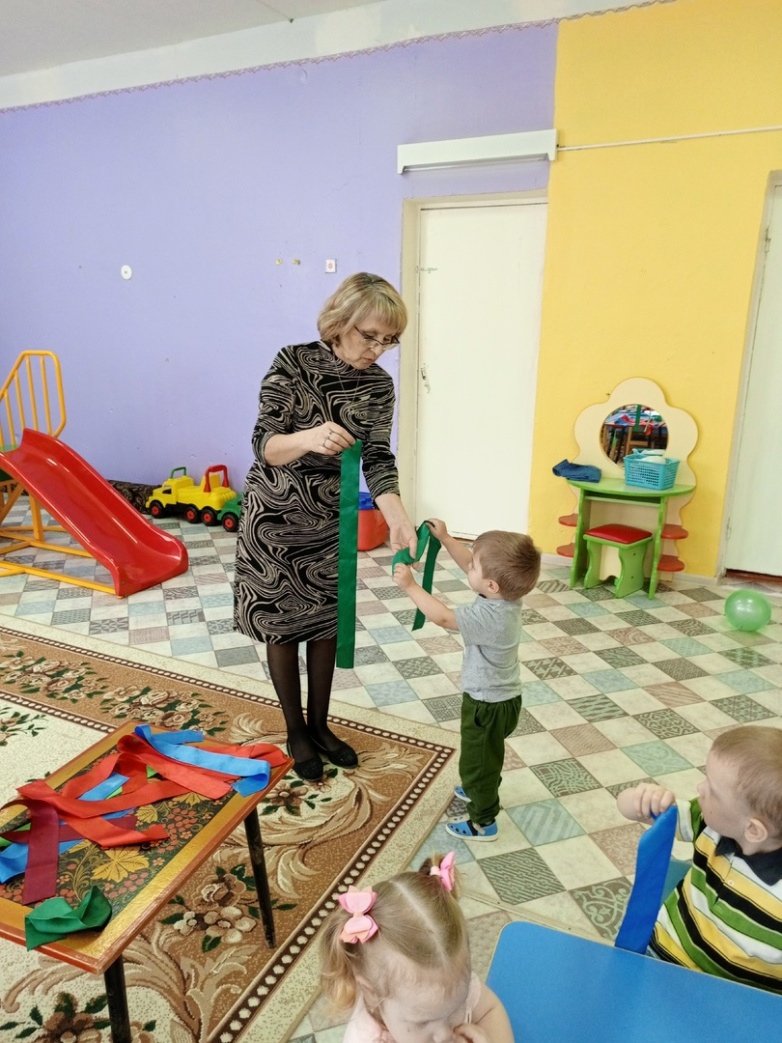 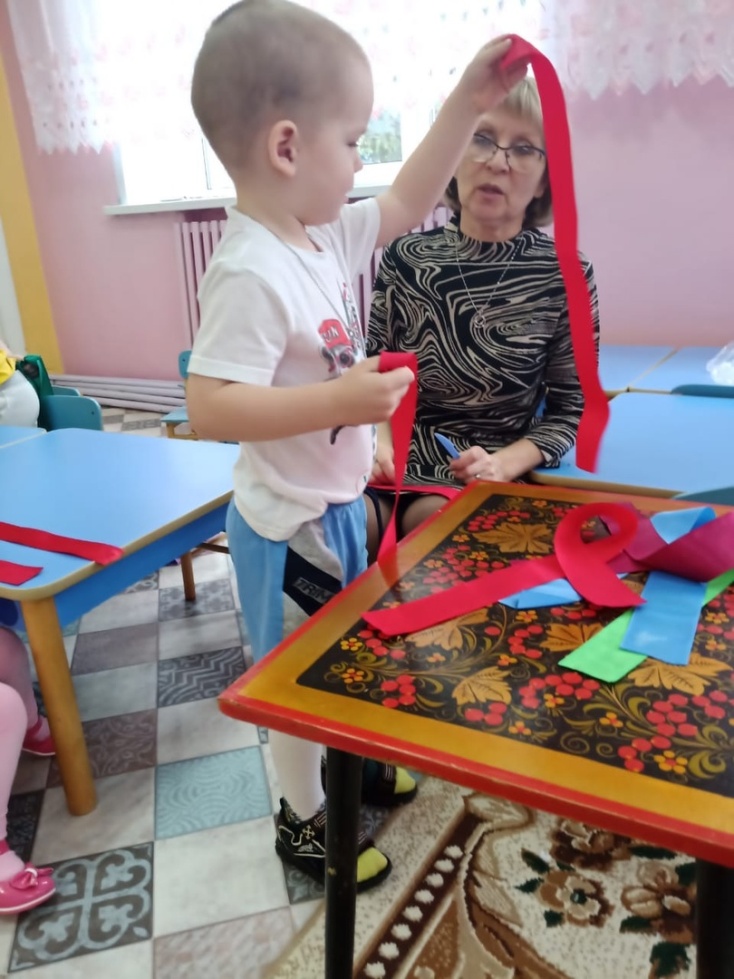 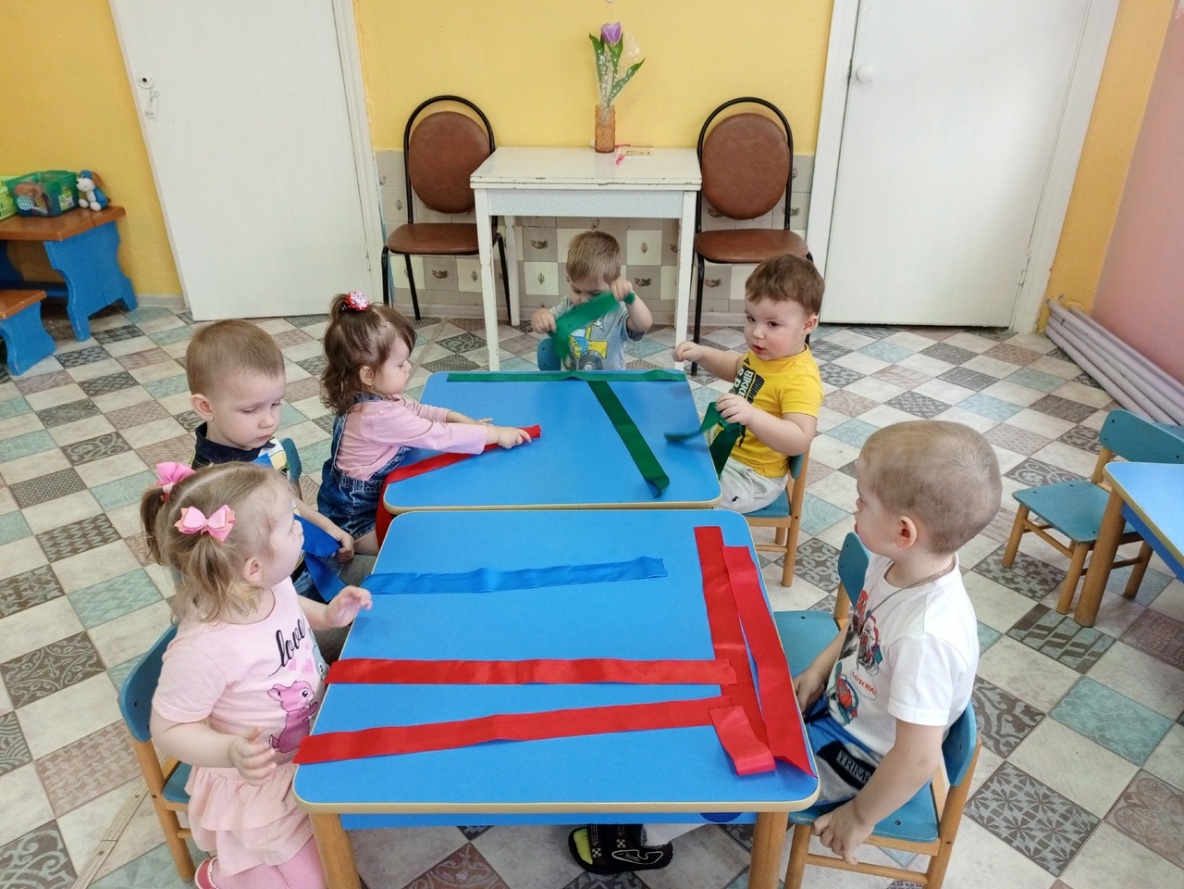 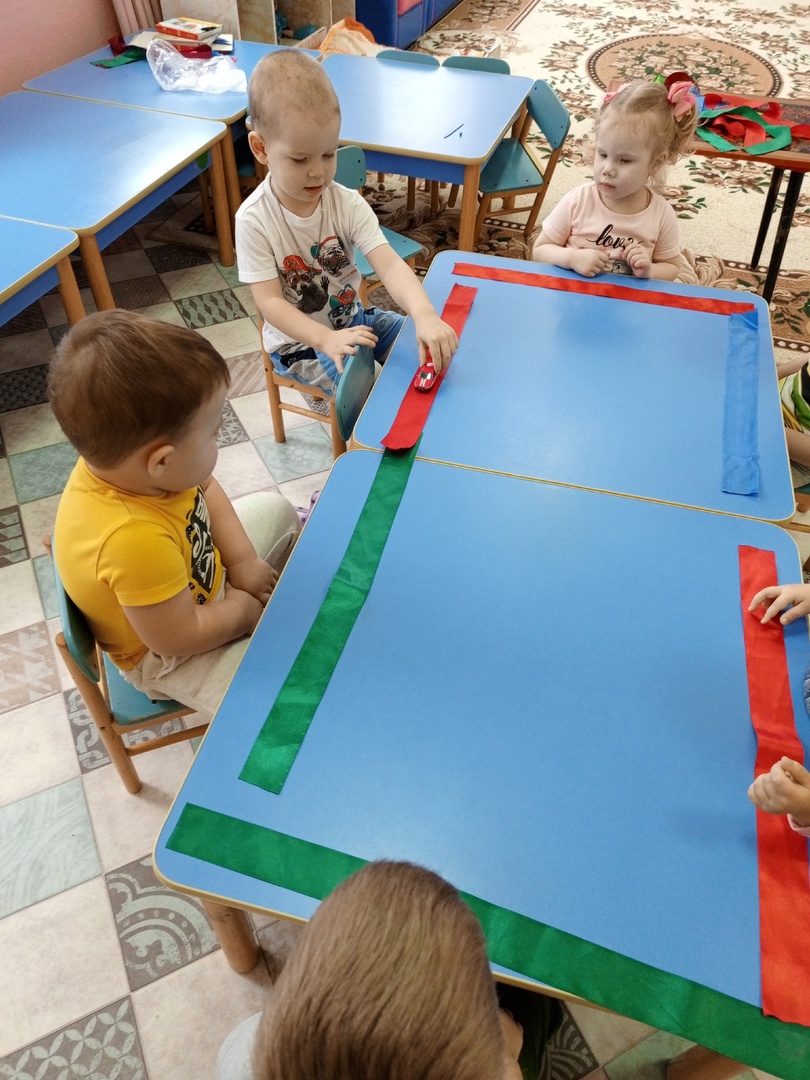 